Cecilia Bartoli, la star mondiale de l’opéra, nommée nouvelle Présidente d’Europa NostraLa Haye / Bruxelles, 20 mai 2022 L'Assemblée générale d'Europa Nostra, la voix européenne de la société civile engagée en faveur du patrimoine culturel et naturel, a nommé avec enthousiasme Cecilia Bartoli, la star mondiale de l'opéra, comme nouvelle Présidente de l’organisation, pour un mandat initial de cinq ans. Europa Nostra est le réseau du patrimoine le plus important et le plus représentatif d'Europe et collabore étroitement avec l'Union européenne, le Conseil de l'Europe, l'UNESCO et d'autres organismes internationaux.Hermann Parzinger, Président exécutif d'Europa Nostra, qui a dirigé la séance de l'Assemblée générale d'aujourd'hui, a exprimé la fierté et la joie des membres d'Europa Nostra au sujet de la nouvelle Présidente de l'organisation. "Nous sommes très reconnaissants que Cecilia Bartoli ait accepté de devenir notre nouvelle Présidente. Nous n'aurions pas pu trouver un meilleur successeur à notre précédent Président, Plácido Domingo, pour nous aider à mener Europa Nostra vers de nouveaux sommets. Nous admirons sa voix sublime, son originalité et son audace artistiques, sa volonté d'associer l'art à la pensée conceptuelle et imaginative, la créativité à la recherche scientifique, la tradition à l'innovation, son travail inlassable et son professionnalisme en tant que chanteuse et directrice artistique, sa passion pour le patrimoine culturel, matériel et immatériel, inestimable de l'Europe, et - bien sûr - sa personnalité chaleureuse et charismatique. Avec toutes ces qualités, Cecilia Bartoli sera une lumière brillante qui guidera et inspirera l'action importante de notre organisation au profit d'un avenir plus durable, plus inclusif, plus beau et plus pacifique pour notre Europe".En acceptant sa nomination, Cecilia Bartoli a déclaré : "En tant que citoyenne européenne et personne qui a consacré la majeure partie de sa vie au patrimoine culturel, je me sens extrêmement privilégiée d'avoir été nommée Présidente d'Europa Nostra, et j'accepte cet honneur avec la plus grande fierté ! Je suis également ravie de poursuivre le travail du précédent Président, Plácido Domingo. Permettez-moi de souligner que je souscris pleinement à l'affirmation d'Europa Nostra selon laquelle "le patrimoine culturel est vital pour notre économie, notre société, notre culture, notre environnement, notre bien-être et l'avenir de l'Europe" et que nous, citoyens européens, "devons assumer l'entière responsabilité de la transmission de ce patrimoine aux générations futures". Je me réjouis des années à venir avec Europa Nostra, son réseau et ses projets. C'est une organisation qui m'inspire et enrichit mon travail, et je suis impatiente de contribuer à la mise en œuvre de ses objectifs au service du patrimoine inestimable de l'Europe." "Si, comme moi, vous êtes nés dans une magnifique ville historique comme Rome, vous êtes probablement plus conscients de l’incroyable importance de son patrimoine culturel pour l'émergence de la grande architecture, de la littérature, de la musique ou de l'art, car vous êtes exposés à ses beautés tous les jours, dès que vous sortez dans la rue. Les paysages magnifiques de l'Italie - ses îles, ses montagnes et ses plaines, ses villages et ses villes, ses volcans redoutables, ses côtes accidentées et ses plages d'un blanc éclatant, ses vignobles anciens, ses oliveraies et ses canaux, les nuances infinies de bleu de ses lacs et de ses mers environnantes, tout cela compose mon précieux patrimoine, auquel je suis très attachée, tout autant que notre artisanat et notre folklore, ou nos réalisations modernes, telles que notre cuisine exquise, nos chemins de fer rapides, notre mode élégante et nos films légendaires.Mon patrimoine a profondément marqué ma pensée, mes sentiments et ma personnalité avant même que j'en prenne conscience. Au fil des ans, j'ai eu la chance d'ajouter des éléments culturels supplémentaires, principalement européens, à ma culture d'origine : espagnol, français, suisse, autrichien, monégasque, et bien d'autres encore. Ils m'ont fait prendre conscience de l'immense valeur de notre patrimoine, qui, en Europe, est si diversifié mais en même temps si profondément lié. Le patrimoine est une culture et un ensemble. Sans une prise de conscience de notre patrimoine, la culture disparaîtrait, et avec elle notre identité", a ajouté Cecilia Bartoli.Plácido Domingo, qui a été le précédent Président d'Europa Nostra pendant une période de 10 ans et qui continue à soutenir Europa Nostra en tant que Président honoraire, a réagi avec enthousiasme à la nomination de Bartoli. "C'est une grande artiste qui personnifie la mission et les valeurs d'Europa Nostra. Europa Nostra continuera de s'épanouir sous sa direction inspirante, créative et énergique. Je lui souhaite beaucoup de succès à la tête de cette merveilleuse organisation dont j'ai eu le privilège et la joie d'être le Président et qui restera toujours proche de mon cœur. J'ai hâte de la féliciter en personne le 6 juin à Salzbourg, lorsque nous nous produirons ensemble au concert de gala qui clôturera le Festival de Pentecôte de Salzbourg, dont Cecilia Bartoli est la remarquable directrice artistique.”Sneška Quaedvlieg-Mihailović, Secrétaire générale d'Europa Nostra, a également rendu hommage à la future Présidente d'Europa Nostra : "Toute l'équipe d'Europa Nostra et moi-même sommes ravis d'accueillir Cecilia Bartoli comme nouvelle Présidente. Elle est une ambassadrice artistique emblématique du patrimoine culturel européen qui dégage une énergie positive contagieuse et partage généreusement son art et sa passion avec les jeunes générations. Sous son impulsion enthousiaste, nous amplifierons encore plus la résonance et l'impact de la voix d'Europa Nostra au service de la sauvegarde et de la promotion du patrimoine commun et des valeurs partagées de l'Europe. "A propos d’Europa NostraEuropa Nostra est la voix européenne de la société civile engagée dans la sauvegarde et la promotion du patrimoine culturel et naturel. Fédération paneuropéenne d'ONG du patrimoine, soutenue par un vaste réseau d'organismes publics, d'entreprises privées et de particuliers, Europa Nostra couvre plus de 40 pays. Fondée en 1963, elle est aujourd'hui reconnue comme le plus grand et le plus représentatif des réseaux du patrimoine en Europe.Europa Nostra fait campagne pour sauver les monuments, sites et paysages européens en danger, notamment par le biais du Programme des 7 sites les plus menacés. Elle célèbre l'excellence à travers les Prix européens du patrimoine / Prix Europa Nostra, qui fêtent cette année leur 20ème anniversaire. Europa Nostra contribue activement à la définition et à la mise en œuvre des stratégies et politiques européennes liées au patrimoine, à travers un dialogue participatif avec les Institutions européennes et la coordination de l'Alliance européenne du patrimoine. Europa Nostra fait partie des partenaires officiels du nouveau Bauhaus européen lancé par la Commission européenne, et a récemment été élue coprésidente régionale du Réseau Patrimoine Climatique pour l'Europe et la Communauté des États indépendants.Biographie de Cecilia Bartoliwww.ceciliabartoli.com/vitaNée à Rome, Cecilia est la fille du professeur de chant Silvana Bazzoni. En 1987, elle fait ses débuts dans sa ville natale dans le rôle de Rosina dans Le Barbier de Séville de Rossini. La suite est le lancement spectaculaire d'une carrière internationale : en très peu de temps, la jeune artiste suscite l'intérêt de Daniel Barenboim, Herbert von Karajan et Nikolaus Harnoncourt. Depuis lors, elle a reçu de nombreuses invitations du Festival de Salzbourg, du Metropolitan Opera de New York, du Royal Opera House de Londres, ainsi que de salles de concert et de festivals partout en Europe, aux États-Unis, en Asie et en Australie. Elle s’est régulièrement produite à l'Opéra de Zurich pendant 30 ans. Le Concertgebouw d'Amsterdam, la Philharmonie de Paris, le Musikverein de Vienne, l'Elbphilharmonie de Hambourg et la Philharmonie de Berlin font partie de ses étapes régulières lors de ses tournées annuelles.En 1988, Cecilia signe un contrat d'enregistrement exclusif avec Decca. L'album Vivaldi, paru en 1999, fruit d'une expédition fascinante à travers les partitions pratiquement inconnues d’opéras de Vivaldi, établit sa réputation d'Indiana Jones contemporaine de la musique. Il s’agit du premier d'une série de concepts-albums élaborés, dans lesquels Cecilia se plonge dans des chapitres méconnus de l’histoire de la musique, allant du Baroque au bel canto. Parmi ses autres titres à succès figurent Opera proibita, Maria, Sacrificium, Mission, St Petersburg et Farinelli. 2019 voit la sortie de son album le plus récent, Unreleased. Plus de 12 millions d’albums audio et de captations vidéo font de Cecilia Bartoli l'artiste classique la plus célébrée de notre époque.Depuis 2012, Cecilia officie en tant que Directrice artistique du Festival de Pentecôte de Salzbourg, pour lequel son contrat a récemment été prolongé jusqu'en 2026. Salzbourg est devenu le parfait espace de créativité pour son talent combinant l'excellence artistique et la recherche conceptuelle. C’est en outre un lieu clé de son travail scénique : les débuts de Cecilia dans le rôle de Norma en 2013 ont marqué une étape importante de sa carrière. En 2019, elle interprète le rôle principal de l'opéra Alcina de Haendel dans une production décrite par la critique comme "un don du ciel pour la musique scénique". En 2022, le programme du Festival de Pentecôte s’articule autour du sujet "Sevilla".De nombreuses années durant, Cecilia s’est activement impliquée dans les interprétations sur instruments d’époques. Depuis 2016, elle collabore régulièrement avec Les Musiciens du Prince – Monaco. Cet orchestre a été créé par son initiative, et a reçu le généreux parrainage de la famille princière de Monaco. Depuis la fondation de l’ensemble, Les Musiciens du Prince et leur Directrice artistique, Cecilia Bartoli, sont acclamés et appréciés par le public et la presse internationale.En 2018, la Cecilia Bartoli – Music Foundation crée un nouveau label, « mentored by Bartoli », qui connaît la même année sa première parution, Contrabandista, le premier album solo du ténor mexicain Javier Camarena et en 2021 Rhapsody avec Varduhi Abrahamyan. Ce projet, entre autres, a pour objectif d’amener la musique classique au plus grand nombre à travers la collaboration avec des jeunes musiciens talentueux.Cecilia Bartoli est la Directrice désignée de l’Opéra de Monte-Carlo et elle entrera en fonction en janvier 2023, devenant ainsi la première femme de l’histoire de l’opéra à occuper ce poste.Cinq Grammys, plus d’une douzaine d’Echo et de Brit Awards, le Prix Polar Music, le Prix musical Léonie-Sonning, le Prix Herbert von Karajan ainsi que bien d’autres distinctions sont autant de preuves de l’importance du rôle de Cecilia Bartoli dans l’histoire de la musique. En gardant à l’esprit sa curiosité et sa créativité intarissables, nous pouvons espérer que de nombreuses idées innovantes se concrétiseront ces prochaines années.                               COMMUNIQUE DE PRESSE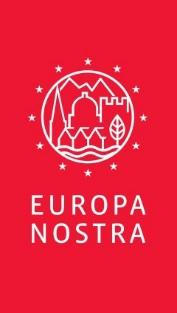 CONTACTS PRESSEEuropa NostraSneška Quaedvlieg-MihailovićSecrétaire générale sqm@europanostra.orgP. +31 6 52313971Joana PinheiroCoordinatrice de la Communicationjp@europanostra.orgP. +31 6 34365985POUR EN SAVOIR PLUSwww.europanostra.orgtwitter.com/europanostrawww.facebook.com/europanostrainstagram.com/europanostraeu